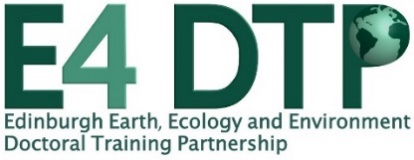 NERC Research Experience Placement Application 2023
Widening Participation form (optional)PRIVACY POLICY- Completing and submitting this form as part of a Research Experience Placement application is optional: you are not obliged to do so if you do not wish to. The information you provide on this form will only be seen by the REP Admission team and the independent REP Selection Panel, who will review it alongside the rest of your application to ensure equality of opportunity for applicants from under-represented groups. This form and the information it contains will not be shared with members of the supervision team of the placement you apply for, during or after the recruitment process. We will treat this information as highly confidential and will hold it securely for a maximum of 6 months following the end of the REP recruitment cycle in case you were not successful with your application.  We might collect and keep anonymised statistical information from this form to help with monitoring our REP scheme.  If you have any questions about your personal data and how it is managed, please email e4dtp.info@ed.ac.uk or refer to the University of Edinburgh Continued privacy notice for more information.Through the REP scheme, NERC aims to address the demographic and diversity-related challenges in the environmental sciences (as well as skills-gap). Therefore, the E4 REP panel may choose to prioritise applications from student groups that are typically under-represented within Higher Education pathways. If you wish to be considered under this Widening Participation criteria, please complete the below form and return together with your application material.Your full name (as on your application form please):Do you fall into any of the under-represented groups listed below:
Please tick one or more boxes. Declared disability Ethnic minority group (in your home country) First generation to attend university Caring responsibilities           * Received/qualified for additional financial aid during your studies (in your country   of residence) – please specify below           * Other (e.g. young people in care or care leavers, learners with refugee/asylum seeker status, estranged students) – please specify belowPlease provide further details (maximum 200 words – the box will expand):